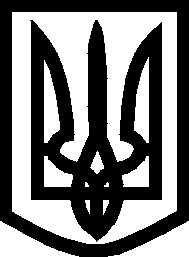 УКРАЇНА ВИКОНАВЧИЙ КОМІТЕТМЕЛІТОПОЛЬСЬКОЇ  МІСЬКОЇ  РАДИЗапорізької областіР О З П О Р Я Д Ж Е Н Н Яміського голови15.02.2018									№ 96-рПро затвердження Положення проекту «Школа місцевого самоврядування»Керуючись Указом Президента України від 27.09.2013 № 532/2013 «Про Стратегію розвитку державної молодіжної політики на період до 2020 року», відповідно до державної цільової соціальної програми «Молодь України» на 2016-2020 роки» та міської програми «Реалізація заходів молодіжної політики», затвердженої рішенням 26 сесії Мелітопольської міської ради VІІ скликання від 14.12.2016 № 2/31 та з метою залучення суспільно-активної молоді міста до співпраці з місцевими органами виконавчої влади та місцевого самоврядування:1. Затвердити Положення про проект «Школа місцевого самоврядування» (додаток 1).2. Затвердити графік занять для слухачів першого набору 2018 року «Школи місцевого самоврядування» (додаток 2).3. Організаційному відділу виконавчого комітету Мелітопольської міської ради забезпечити готовність приміщення зали засідань виконавчого комітету відповідно до затвердженого графіку занять «Школи місцевого самоврядування».4. Управління молоді та спорту  Мелітопольської міської ради4.1 Забезпечити підбір слухачів до «Школи місцевого самоврядування» з числа активної учнівської та студентської молоді, членів молодіжних громадських організацій міста у кількості до 70 осіб.4.2 Забезпечити організацію занять «Школи місцевого самоврядування» з залученням фахівців з правознавства та керівників структурних підрозділів органів місцевого самоврядування та інших організацій.4.3 Подати заяву на проведення заходів у конференц-залі  Центру надання адміністративних послуг, відповідно до графіку занять.4.4 Забезпечити контроль за відвідуванням занять слухачами «Школи місцевого самоврядування».4.5 Сприяти заохоченню учасників «Школи місцевого самоврядування».5. Контроль за виконанням цього розпорядження залишаю за собою. Мелітопольський міський голова					С.А. МінькоДодаток 1 до розпорядження міського голови15.02.2018 № 96-р ПОЛОЖЕННЯпроекту «Школа місцевого самоврядування»1. Метою проекту «Школа місцевого самоврядування» (далі – Школа) є навчання молоді основам самоврядування та практичне стажування їх в органах місцевої влади з метою залучення молоді до життя міста та приходу до органів самоврядування молодих людей нової формації.Впровадження проекту ініціюється управлінням молоді та спорту Мелітопольської міської ради за підтримки структурних підрозділів Мелітопольської міської ради. 2. Головними завданнями проекту є:- залучення соціально активної молоді до процесу прийняття рішень у сфері життєдіяльності міста шляхом надання необхідних знань, ознайомлення молодих людей зі схемою роботи органів місцевого самоврядування;- налагодження конструктивного діалогу між активістами учнівської, студентської молоді, лідерами молодіжних організацій та представниками виконавчої влади;- виявлення, відбір та підтримка представників талановитої молоді, які можуть в майбутньому обіймати посади посадових осіб місцевого самоврядування.3. Слухачами Школи можуть бути представники суспільно активної молоді міста віком від 14 до 35 років, які мають намір в майбутньому зайняти посади в органах місцевого самоврядування або цікавляться роботою виконавчого комітету та структурних підрозділів Мелітопольської міської ради.Набір слухачів Школи здійснюється за принципом добровільності та неупередженості. 4. Повний курс навчання у Школі складається з двох етапів:4.1 Перший етап - слухачі Школи вивчають загальні теоретичні основи самоврядування, історію розвитку самоврядування в Україні, законодавчу базу самоврядування, організаційну схему місцевого самоврядування тощо.4.2 Другий етап – ознайомлення слухачів Школи з роботою управлінь та відділів Мелітопольської міської ради та її виконавчого комітету.У процесі ознайомлення слухачі вивчають специфіку роботи відділів, управлінь Мелітопольської міської ради та її виконавчого комітету, знайомляться із законодавчими та нормативними актами, які регламентують роботу органів місцевого самоврядування, проходять курс навчання з діловодства тощо.За результатами кожний слухач Школи складає творчий звіт, що оцінюється керівником того підрозділу органу місцевого самоврядування, напрями діяльності якого будуть відображені у звіті.4.3 Третій етап – учасники ознайомившись з роботою структурних підрозділів Мелітопольської міської ради, створюють за бажанням Мелітопольський молодіжний парламент, діяльність якого затверджується окремим положенням.5. Слухачі Школи мають право:- одержувати консультативну допомогу з правових та інших питань, необхідні інформаційні та додаткові матеріали від управлінь та відділів за напрямом діяльності;- бути запрошеним до участі у засіданнях, нарадах Мелітопольської міської ради та її виконавчого комітету, а також інших заходів за напрямом діяльності;- вносити пропозиції щодо прийняття рішень, розпоряджень тощо.6. Обов'язки слухачів Школи:- відвідувати заняття у відповідності із встановленим розкладом;- виконувати доручення посадових осіб, під керівництвом яких проводитиметься стажування;- надавати допомогу відповідній посадовій особі;7. По закінченню курсу кожному слухачеві, що закінчив повний курс програми Школи видається відповідний сертифікат про закінчення програми. За підсумками проходження двох етапів кращі слухачі Школи можуть стати кандидатами до кадрового резерву Мелітопольської міської ради та її виконавчого комітету.8. Очікувані результати: впровадження проекту «Школа місцевого самоврядування» сприятиме підвищенню рівня обізнаності молоді з роботою органів місцевого самоврядування, підтримці молодіжних громадських ініціатив, що зробить молодих громадян не сторонніми спостережниками, а активними учасниками регіональних соціальних програм та громадського життя міста, оновлення кадрового резерву Мелітопольської міської ради.Керуючий справами виконкому					О.В. Дубініна                                                                                                      Н.В. ДоломанЖорняк А.М. Додаток 2 до розпорядження міського голови15.02.2018 № 96-рГрафік занять для слухачів першого набору 2018 року «Школи місцевого самоврядування»** - у графік можуть вноситись зміни та доповнення за різних причин, що стосуються режиму роботи органів місцевого самоврядування Керуючий справами виконкому                                                        О.В.Дубініна                                                                                                               Н.В. ДоломанЖорняк А.М.№ з/пДата проведенняЧас проведенняТема заняттяВикладач або відповідальний1.28.02.20181500 - 1700Структура виконавчого комітету Мелітопольської міської радиОрганізаційний відділ виконкому2.05.03.20181500 - 1700Повноваження Мелітопольської міської ради у системі місцевого самоврядування УкраїниПредставники депутатського корпусу Мелітопольської міської ради(за згодою)3.13.03.20181500 - 1700Інтерактивне заняттяПредставники молодіжних  ініціативних груп або молодіжних громадських організацій 4.20.03.20181500 - 1700Ознайомлення з роботою підрозділівКерівники підрозділів5.27.03.20181500 - 1700Ознайомлення з роботою підрозділівКерівники підрозділів6.03.04.20181500 - 1700Ознайомлення з роботою підрозділівКерівники підрозділів7.10.04.20181500 - 1700Ознайомлення з роботою підрозділівКерівники підрозділів8.17.04.20181500 - 1700Презентація творчих звітів слухачів ШколиЖорняк А.М.9.17.04.20181500 - 1700Урочисте вручення сертифікатівЖорняк А.М.